Отчет-справкаО проведенных  профилактических мероприятиях в МКОУ «Куркентская СОШ №2» с 26.11.2018 г.  по 5.12.2018 г., приуроченных ко Дню Всемирной борьбы со СПИДом(1 декабря) 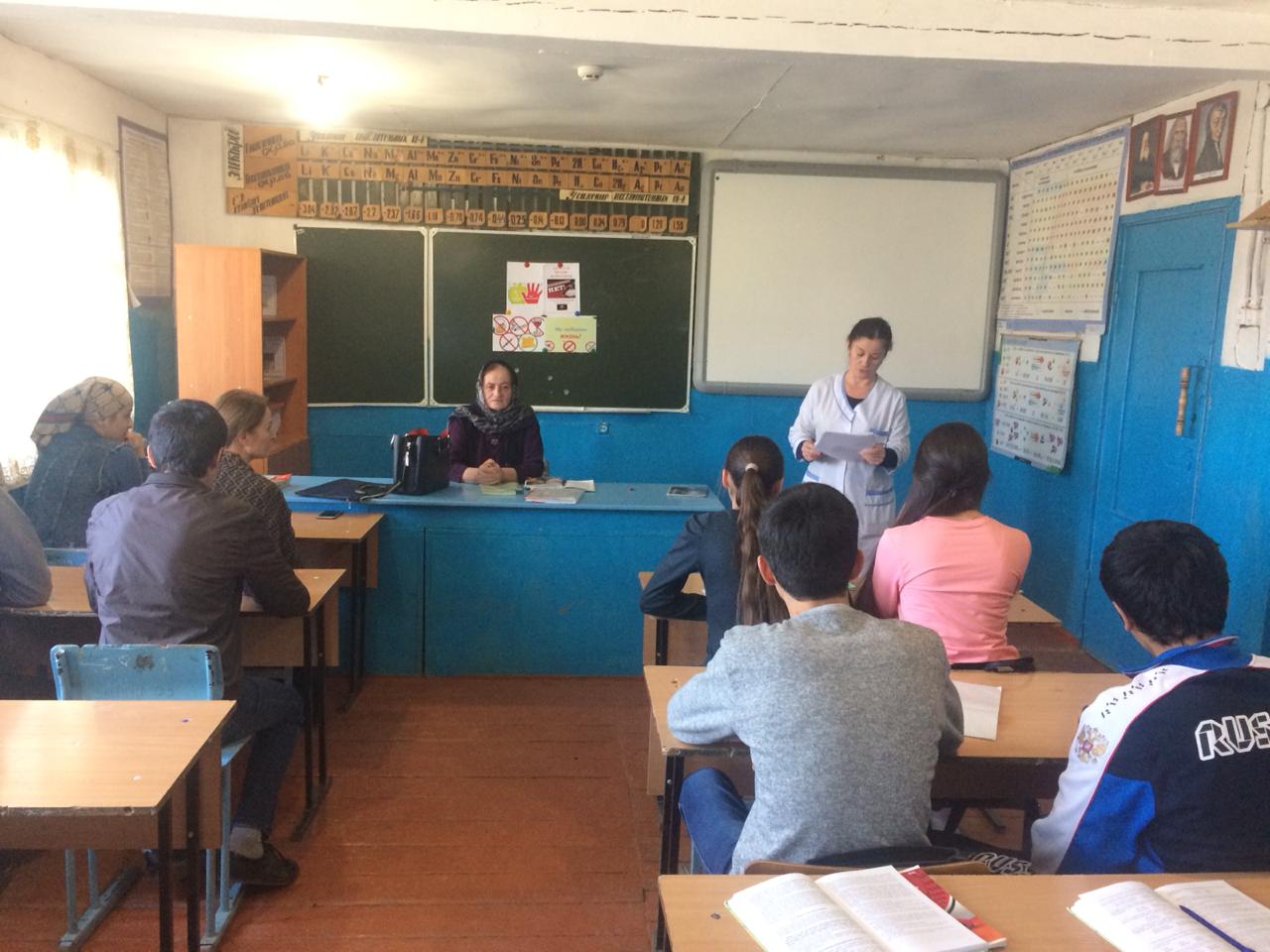 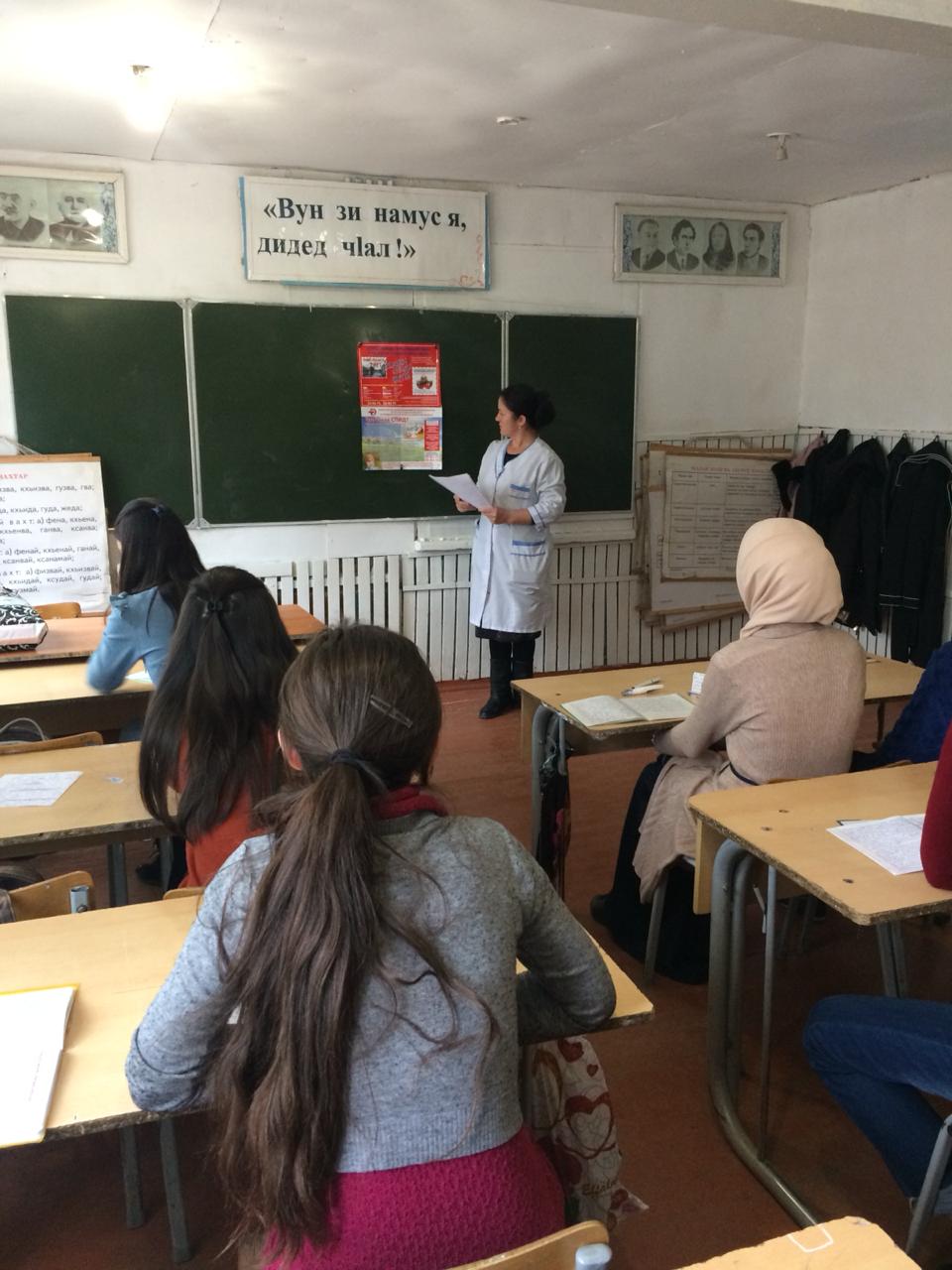 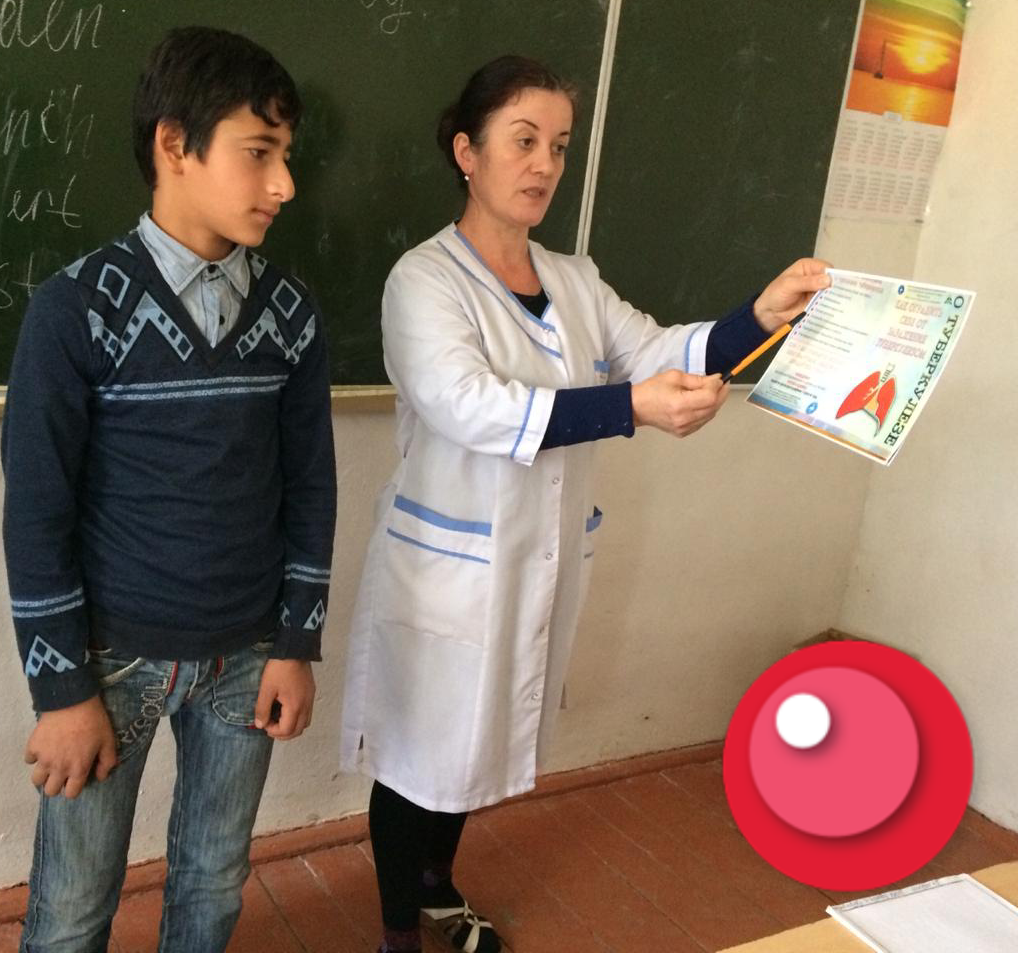 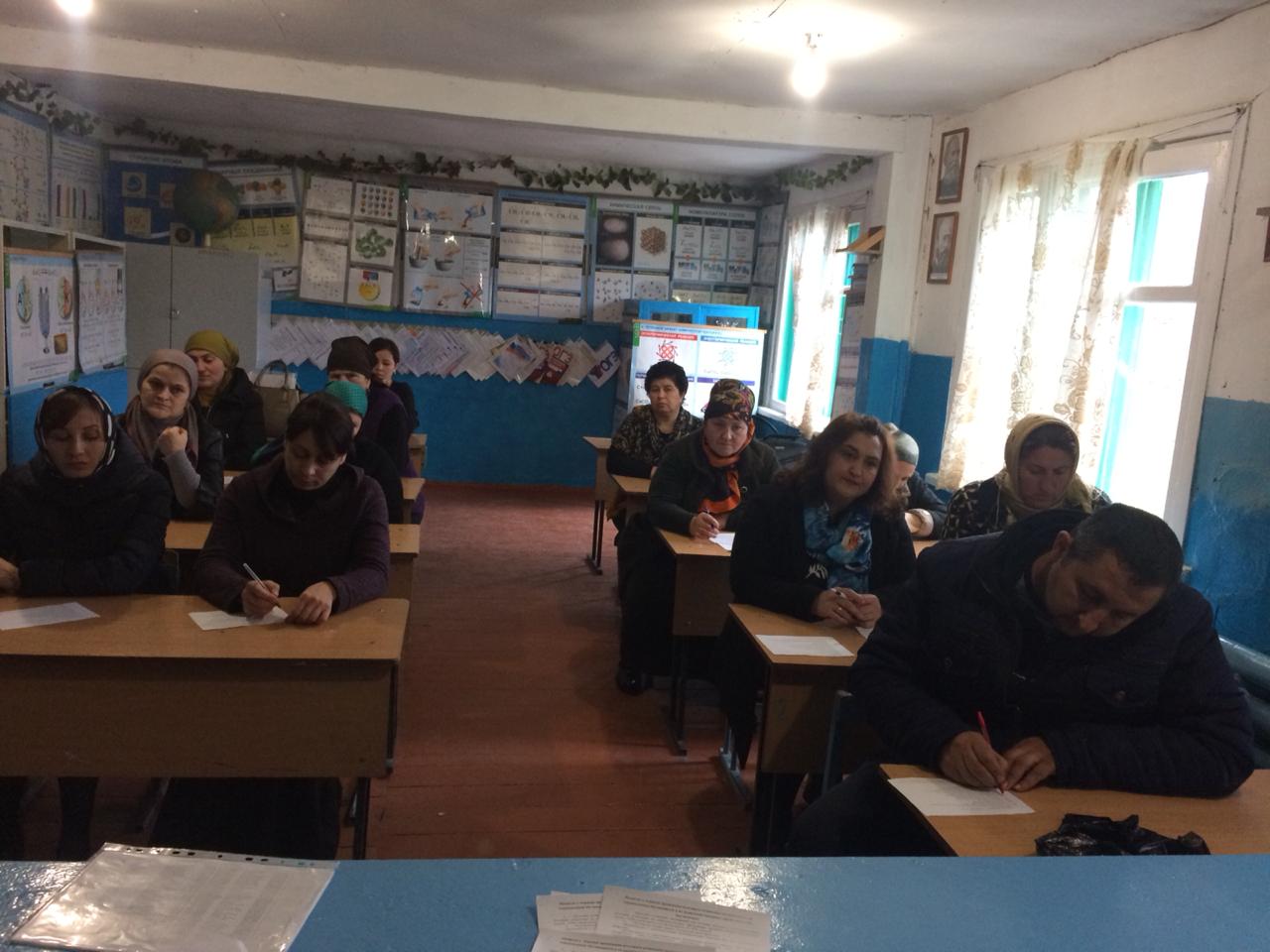 №№МероприятияКлассОхватОтветственный1Беседа с родителями. Как поговорить с ребенком о ВИЧ/СПИДе?родители12Кл. рук-ль.2Интегрированный урок «Незримые угрозы- мифы и реальность»1113Медсестра3Профилактическая беседа «Курение убивает»710Психолог медсестракл. рук-ль.4Анкетированиеродители10Психолог 5Классный час «Мы выбираем жизнь»1015Психологмедсестракл. рук-ль.